Comments should be based on the “Grading Criteria for Newman Trainee Teachers”The content of this End-Point Review will be used by Newman University staff to write the trainee’s First Appointment ReferencePartnership Tutor to email finalised End-Point Review to the Faculty of Education Office: primaryse@newman.ac.uk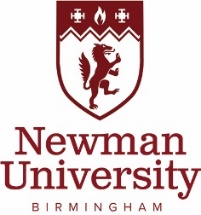 Last updated: September 2019Primary Final School ExperienceEnd-Point Review Form Academic Year 2019-2020PT/SBT/CT: Refer to the School Experience Module Log for guidance.  Trainee’s Name:Class teacher (CT):Year of Entry:School-Based Tutor (SBT):School:Partnership Tutor (PT):School Postcode:Year Group:PGCE SE3  UG SE3  UG SE4  (highlight as appropriate)S1: Set high expectations which inspire, motivate and challenge pupilsStrengths demonstrated:Areas for development:S2: Promote good progress  and outcomes by pupilsStrengths demonstrated:Areas for development:S3: Demonstrate good subject and curriculum knowledgeStrengths demonstrated:Areas for development:S4: Plan and teach well structured lessonsStrengths demonstrated:Areas for development:S5: Adapt teaching to respond to the strengths and needs of all pupilsStrengths demonstrated:Areas for development:S6: Make accurate and productive use of assessmentsStrengths demonstrated:Areas for development:S7: Manage behaviour effectively to ensure a good and safe learning environmentStrengths demonstrated:Areas for development:S8: Fulfil wider professional responsibilitiesStrengths demonstrated:Areas for development:Grade at End-Point.   This should indicate the level at which the trainee is currently working and reflect the grades given during formal lesson observations and weekly meetings.A trainee who does not meet the Standards in one area will be recorded as a fail.Grade at End-Point.   This should indicate the level at which the trainee is currently working and reflect the grades given during formal lesson observations and weekly meetings.A trainee who does not meet the Standards in one area will be recorded as a fail.End-Point GradesPlease highlight ONE box for each StandardEnd-Point GradesPlease highlight ONE box for each StandardEnd-Point GradesPlease highlight ONE box for each StandardEnd-Point GradesPlease highlight ONE box for each StandardEnd-Point GradesPlease highlight ONE box for each StandardEnd-Point GradesPlease highlight ONE box for each StandardEnd-Point GradesPlease highlight ONE box for each StandardGrade at End-Point.   This should indicate the level at which the trainee is currently working and reflect the grades given during formal lesson observations and weekly meetings.A trainee who does not meet the Standards in one area will be recorded as a fail.Grade at End-Point.   This should indicate the level at which the trainee is currently working and reflect the grades given during formal lesson observations and weekly meetings.A trainee who does not meet the Standards in one area will be recorded as a fail.Not Meetingthe StandardsMeeting the StandardsMeeting the StandardsMeeting the Standards with good elementsMeeting the Standards with good elementsMeeting the Standards with very good elementsMeeting the Standards with very good elementsGrade at End-Point.   This should indicate the level at which the trainee is currently working and reflect the grades given during formal lesson observations and weekly meetings.A trainee who does not meet the Standards in one area will be recorded as a fail.Grade at End-Point.   This should indicate the level at which the trainee is currently working and reflect the grades given during formal lesson observations and weekly meetings.A trainee who does not meet the Standards in one area will be recorded as a fail.Not Meetingthe StandardsBeginningConsistentlyBeginningConsistentlyBeginningConsistentlyPart One: TeachingPart One: TeachingNot Meetingthe StandardsBeginningConsistentlyBeginningConsistentlyBeginningConsistentlyS1Set high expectations which inspire, motivate and challenge pupilsS2Promote good progress and outcomes by pupilsS3Demonstrate good subject and curriculum knowledgeS4Plan and teach well structured lessonsS5Adapt teaching to respond to the strengths and needs of all pupilsS6Make accurate and productive use of assessmentsS7Manage behaviour effectively to ensure a good and safe learning environmentS8Fulfil wider professional responsibilitiesPart Two: Professional attributes PassFailUphold public trust in the profession and maintain high standards of ethics and behaviour, within and outside school: treating pupils with dignity, building relationships rooted in mutual respect, and at all times observing proper boundaries appropriate to a teacher’s professional position having regard for the need to safeguard pupils’ well-being, in accordance with statutory provisions showing tolerance of and respect for the rights of others not undermining fundamental British values, including democracy, the rule of law, individual liberty and mutual respect, and tolerance of those with different faiths and beliefs ensuring that personal beliefs are not expressed in ways which exploit pupils’ vulnerability or might lead them to break the lawHave proper and professional regard for the ethos, policies and practices of the school in which they teach, and maintain high standards in their own attendance and punctualitySchool Experience File CompletePartialAt least one lesson observation has been completed every week and a weekly meeting has taken placeLesson evaluation in the form of annotated lesson plan and a daily formal evaluation are maintained in the teaching filePupil assessment data is maintained within the teaching filePlease list any areas of the trainee’s SE file that require development:Please list any areas of the trainee’s SE file that require development:Please list any areas of the trainee’s SE file that require development:Additional information to support a First Appointment Reference for the Trainee [PT/SBT/CT to complete] In class:With pupils:With colleagues:Wider school:With parents:PT type Name:Date:Trainee type Name:Date:SBT/CT type Name:Date: